  Intake of                                                                                                                            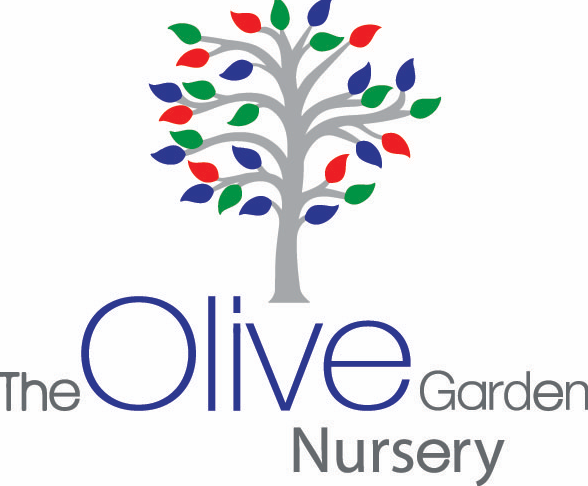 Request application for a nursery place 2/3 years oldParents kindly complete the information about your child.Note that this is only an initial Application and does not guarantee a Nursery place for your child.Children are accepted on an age basis and not on a first come first serve basis.As soon as your child is eligible for funding and we have a vacancy, the parent will be contacted by the Nursery.Name of Child:  …………………………………………Date of Birth……………………………………Address:  ……………………………………………………………………………………………………………..Contact no 1   ………………………………………………………………………………………..Contact no 2…………………………………………………………………………………………Email Address   ……………………………………………………………………………………………………….Is your child eligible for the 2 year old funding ? ………………………………………………Is your child eligible for the 30 hour funding?..................................................Is the parent a committee member of Ar-Rahman Masjid? …………………………………………..If yes, please state name of member………………………………………………………………………………………………………………Is the child a “looked after child” by Local Authority?.........Does the child have additional needs and is on a “Early Help’…………………..Has the child above previously had a sibling attending The Olive Garden Nursery in the last 3 years?................If yes, name of child and year attended .............................................................................. Year……………………..Please specify which session you would prefer Morning □ Afternoon □    Date:...................................Signed by staff member……………………………………………Please notify the Nursery if there are any changes in these details from the time this Application Form has been sent to the NurseryNOTE: The cut off point for admissions for the following September will be before the February half term.